О проведении весеннего месячника по санитарной очистке на территории муниципального района «Улётовский район» Забайкальского краяВ соответствии с Федеральным законом от 06.10.2003 № 131-ФЗ «Об общих принципах организации местного самоуправления в Российской Федерации», в целях улучшения благоустройства, обеспечения чистоты и порядка, и обеспечения пожарной безопасности на территории населенных пунктов и объектов экономики на территории муниципального района «Улётовский район» Забайкальского края, администрация муниципального района «Улетовский район» Забайкальского края постановляет:1. Объявить с 08 апреля по 08 мая 2021 года на территории муниципального района «Улётовский район» Забайкальского края месячник по санитарной очистке территорий.2. Рекомендовать руководителям предприятий, организаций, учреждений, расположенных на территории муниципального района «Улётовский район» Забайкальскою края, независимо от форм собственности, провести на подведомственных и прилегающих к ним территориях, уборку мусора и сухой травы, ликвидировать стихийно возникшие свалки.3. Рекомендовать жителям муниципального района «Улетовский район» Забайкальскою края произвести во дворах, на своих земельных участках и прилегающей территории, уборку мусора и сухой травы:3.1. Уборку мусора и сухой травы производить безогневым способом.4. Рекомендовать владельцам объектов сельского хозяйства и животноводства обеспечить санитарную очистку на объектах и прилегающих к ним территориях.5. Рекомендовать главам сельских и городского поселений муниципального района «Улётовский район» Забайкальского края:5.1. Объявить муниципальными актами месячник по санитарной очистке территорий населенных пунктов;5.2. Запретить неконтролируемый отжиг травы и мусора на территориях населенных пунктов;5.3. Составить перечень заброшенных, заросших травой земельных участков на территории населенных пунктов, и принять меры по уборке сухой травы и мусора на этих участках.5.4. Согласовать с компаниями «Олерон +» и «Полигон» сроки вывоза мусора на свалку ТКО: 22.04.2021, 23.04.2021, 29.04.2021, 01.05.2021.6. Настоящее постановление официально опубликовать (обнародовать) на официальном сайте муниципального района «Улётовский район» в информационно-телекоммуникационной сети «Интернет» в разделе «Документы» - «Правовые акты администрации» - //https://uletov.75.ru/.7. Контроль за исполнением настоящего постановления оставляю за собой.И.о. главы муниципального района «Улётовский район»                                                                    С.С. Подойницын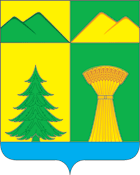 АДМИНИСТРАЦИЯ МУНИЦИПАЛЬНОГО РАЙОНА«УЛЁТОВСКИЙ РАЙОН»ЗАБАЙКАЛЬСКОГО КРАЯПОСТАНОВЛЕНИЕАДМИНИСТРАЦИЯ МУНИЦИПАЛЬНОГО РАЙОНА«УЛЁТОВСКИЙ РАЙОН»ЗАБАЙКАЛЬСКОГО КРАЯПОСТАНОВЛЕНИЕАДМИНИСТРАЦИЯ МУНИЦИПАЛЬНОГО РАЙОНА«УЛЁТОВСКИЙ РАЙОН»ЗАБАЙКАЛЬСКОГО КРАЯПОСТАНОВЛЕНИЕАДМИНИСТРАЦИЯ МУНИЦИПАЛЬНОГО РАЙОНА«УЛЁТОВСКИЙ РАЙОН»ЗАБАЙКАЛЬСКОГО КРАЯПОСТАНОВЛЕНИЕ«06» апреля 2021 года«06» апреля 2021 года    № 179/нс. Улёты